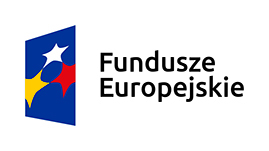 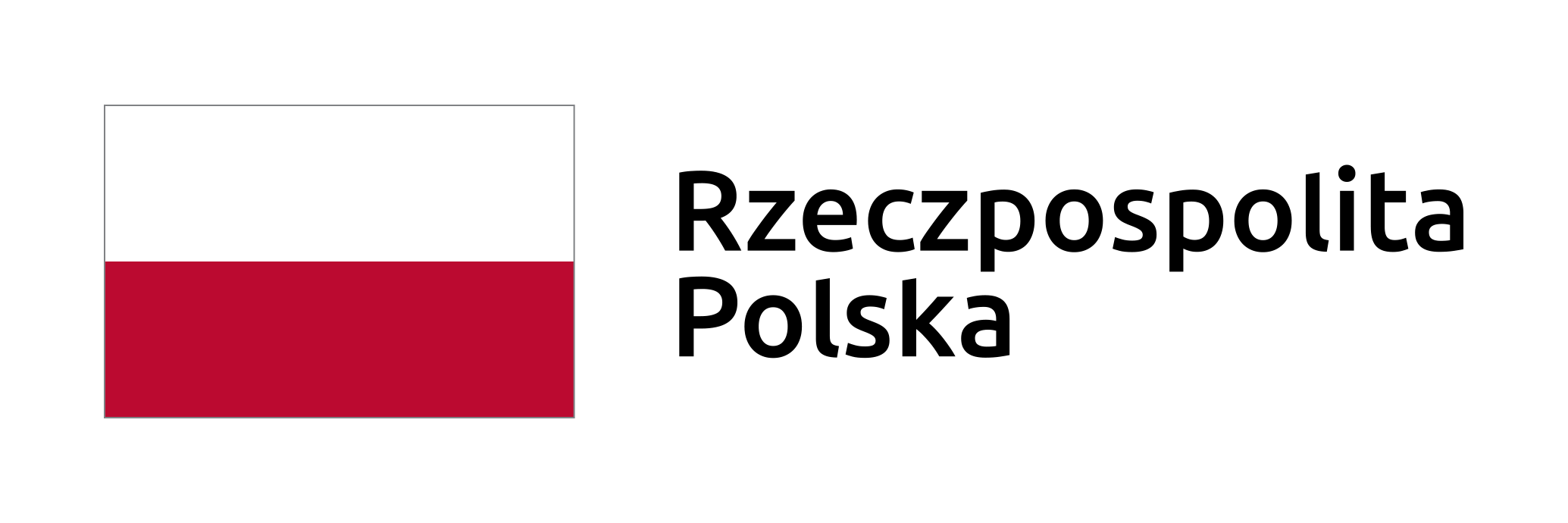 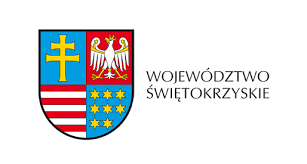 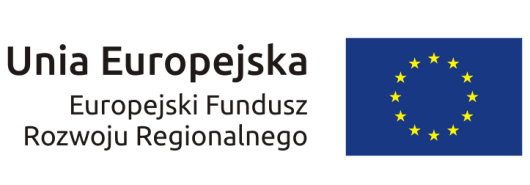 Znak sprawy: OKSO.272.14.2020				        		      Jędrzejów, dnia  03.08.2020 r.Dotyczy Zadania nr 4- MaskiINFORMACJAdla Wykonawców nr 9Dotyczy: Postępowania o udzielenie zamówienia publicznego pn.Zakup środków ochrony indywidualnej przeznaczonych na realizację projektu pn. „Zwalczanie skutków epidemii COVID-19 w Powiecie Jędrzejowskim”Zamawiający działając na podstawie art. 38 ust. 2 ustawy z dnia 29 stycznia 2004r. Prawo zamówień publicznych (Dz. U. z 2019 r. poz. 1843 ze zm. – dalej ustawy) udziela odpowiedzi na złożone pismo o poniższej treści:Pakiet 4 poz. 1 Czy Zamawiający wydzieli pozycję nr 1 i utworzy z niej odrębny pakiet?Zamawiający nie wydzieli wnioskowanej pozycji z pakietu, gdyż oczekuje kompletnych dostaw w zakresie wyspecyfikowanych produktów w pełnym asortymencie.